	РЕСПУБЛИКА АДЫГЕЯ                                                                 АДЫГЭ РЕСПУБЛИК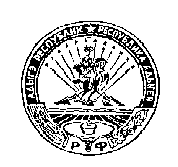          КОШЕХАБЛЬСКИЙ РАЙОН                                                              КОЩХЬАБЛЭ РАЙОН                АДМИНИСТРАЦИЯ                                                         МУНИЦИПАЛЬНЭ ОБРАЗОВАНИЕУМУНИЦИПАЛЬНОГО ОБРАЗОВАНИЯ                                      «БЛЭЩЭПСЫНЭ КЪОДЖЭ ПСЭУП1»«БЛЕЧЕПСИНСКОЕ СЕЛЬСКОЕ ПОСЕЛЕНИЕ»                                  ИАДМИНИСТРАЦИЕ            385431, а. Блечепсин, ул. Ленина, 37                                                                      385431, къ. Блащэпсынэ, Лениным иур., 37       тел. (989) 126-23-03, факс (87770) 9-94-30                                                                    тел. (989) 126-23-03, факс (87770) 9-94-30                 E-mail: blechamo@mail.ru                                                                                                E-mail: blechamo@mail.ru                                               ПОСТАНОВЛЕНИЕ27.09.2017г.                                     № 29                        			а. Блечепсин«О внесении изменений в Постановление № 38/1 от 16.12.2014г. «Об утверждении Положения о комиссии по соблюдению требований к  служебному поведению муниципальных служащих и урегулированию конфликта интересов»В связи со штатными изменениями, в соответствии с Федеральным законом от 06.10.2003 № 131-ФЗ «Об общих принципах организации местного самоуправления в Российской Федерации», Закона Республики Адыгея от 08.04.2008г. № 166 «О муниципальной службе в Республике Адыгея», Указом  Президента РФ  от  08.03.2015 №120  «О некоторых вопросах противодействия коррупции»,                                                                                                              ПОСТАНОВЛЯЮ:1. Внести изменение в Постановление № 38/1 от 16.12.2014г. «Об утверждении Положения о комиссии по соблюдению требований к служебному поведению муниципальных служащих и урегулированию конфликта интересов».2. Утвердить новый состав комиссии по соблюдению требований к служебному поведению муниципальных служащих и урегулированию конфликта интересов в администрации МО «Блечепсинское сельское поселение» согласно Приложению № 1.3.  Считать утратившим силу Постановление № 7 от 25.01.2017г. «О внесении изменений в Постановление № 38/1 от 16.12.2014г. «Об утверждении Положения о комиссии по соблюдению требований к  служебному поведению муниципальных служащих и урегулированию конфликта интересов».4.  Настоящее  Постановление вступает в силу с момента его подписания.5. Настоящее  Постановление обнародовать путем его размещения на информационном стенде администрации и на официальном сайте МО «Блечепсинское сельское поселение».Глава  администрацииМО «Блечепсинское  сельское поселение»                                          Б.М. ШиковПриложение № 1к Постановлению № 29от 27.09.2017 годаСОСТАВкомиссии по соблюдению требований к служебному поведению муниципальных служащих и урегулированию конфликта интересов в администрации МО «Блечепсинское сельское поселение»Председатель Комиссии:Хатков Рашид Губедович заместитель главы администрации               МО «Блечепсинское сельское поселение»Заместитель председателя комиссии:Шиков Казбек АмербиевичЗаместитель председателя СНД                       МО «Блечепсинское сельское поселение»Секретарь комиссии:Шорова Марьяна Теувежевна             специалист 1категории администрации           МО «Блечепсинское сельское поселение»Члены Комиссии:Члены Комиссии:Мекулова Мариет ХусейновнаДиректор МБОУ СОШ № 5 а. БлечепсинШовгенов Каплан Хакуратовичспециалист 1категории администрации           МО «Блечепсинское сельское поселение»